Trimmer Assistance Program (TAP) PolicyDate Established: July 2002Amended: 2011Dissolved: 2015Reinstated: MISSION To help our fellow hoof trimmers in time of need (i.e. accidents, unforeseen health problems); offer financial assistance for HTA Member trimmers for injury due to accident while performing in a professional capacity or in debilitating health issues for a period or illness greater than fourteen days.OBJECTIVESTo facilitate resources in order to sustain the injured (or  HTA member) and family by offering interim financial and labor assistance which will help maintain customer base and proper hoof health care until the trimmer is able to return to work. FUNDINGFunding for the TAP program will be provided by of auction proceeds determined by board vote prior to the Hoof Health Conferences. TAP funds will be maintained in a designated bank account.  Assistance provided may not exceed the balance of the funds available.In the event the , all money . ACCOUNTING and REPORTING.This account will be reported on the HTA Balance statement as an HTA asset.  executive director  with the application andShould the injured or sick HTA member trimmer be from outside the US, the repayment of the loan will be in US funds, currency conversion at time of repayment to apply.Income/Disbursement statement for TAP fund will be reported separately from normal business to the board and to members. Legal reporting to the IRS on Form 990 (annual tax filing) will be at the discretion of the CPA filing the form. OVERSIGHT and CRITERIACommittee shall consist of three activemembersand the injured party’s regional representative.Committee shall evaluate each 	Meetings, discussions, decisions and actions sh occur within days of receiving the TAP application.If one applies for the loan listed in the application, made available approval of the application.The Treasurer will act as a liaison between the TAP committee and the Board of Directors.ELIGIBILITY Applicant must be an active member in good standing prior to the incident precipitating the application for assistance. Must be unable to work for at least two weeks.Eligible for one application per 365 days.AVAILABLE ASSISTANCEFinancial Assistance: One may apply for up to $3,000. Awards may be made as a gift or an interest free loan with repayment terms of up to 24 months at the discretion of the Committee.Replacement Trimmer Scheduling:Regional representatives mobilize other trimmers to assist the sick/injured trimmer upon ravel expenseAPPLICATION CRITERIAMust be an HTA member trimmer in good standing;Provision of medical note if injury or illness. Application will be made available on the website with committee contact information.TAP (Trimmer Assistance Program) APPLICATIONNAME:	ADDRESS:	CITY, STATE (Province), POSTAL CODE:	COUNTRY: 	PHONE ____________________________  EMAIL	         Member for _____years                 Trimmer for _____yearsAccident / Medical problem description:                                  Date injury/illness:__________   Approx. recovery time: _____________________Have you received medical treatment/ advice?      Y / NPlease explain: 
Assistance Requested:
Check all that applies & describe the best you can.    q   I would like monetary assistance in the amount of: ____________________Justification for gift award:    q   I would like help with trimming/ scheduling.  	Approx how many days/ weeks?    _____       Approx how many head of cows? _____I would prefer:  Local trimmers      _____        Non-local trimmers.   _______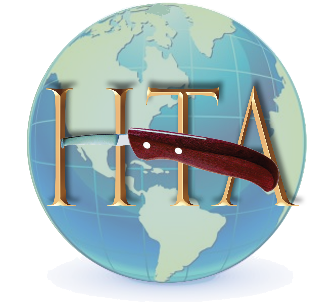 Hoof Trimmers Association5014 FM 1500Paris, TX 75460972.715.8231
info@hooftrimmers.org